TEMPORARY LANE CLOSURE – THORNLIEFrom 7 March 2024Temporary closure of northbound lane on Cameron StreetWhat we are doingclosing a road lane to support the safe construction of a drain and a footbridgeaccessing the construction site via Cameron Street cul-de-sacWhenfrom 7am, Thursday 7 March 2024 WhereCameron Street on the Tom Bateman Wetlands side, around 150m from the cul-de-sacWhat to expecttemporary partial road closure on Cameron Street. Refer to sketch overleafaccess to properties will be maintainedtraffic management all works will follow approved noise and traffic management plansthe area will be reinstated at the end of the project24-hours contactMETRONET on 9326 3666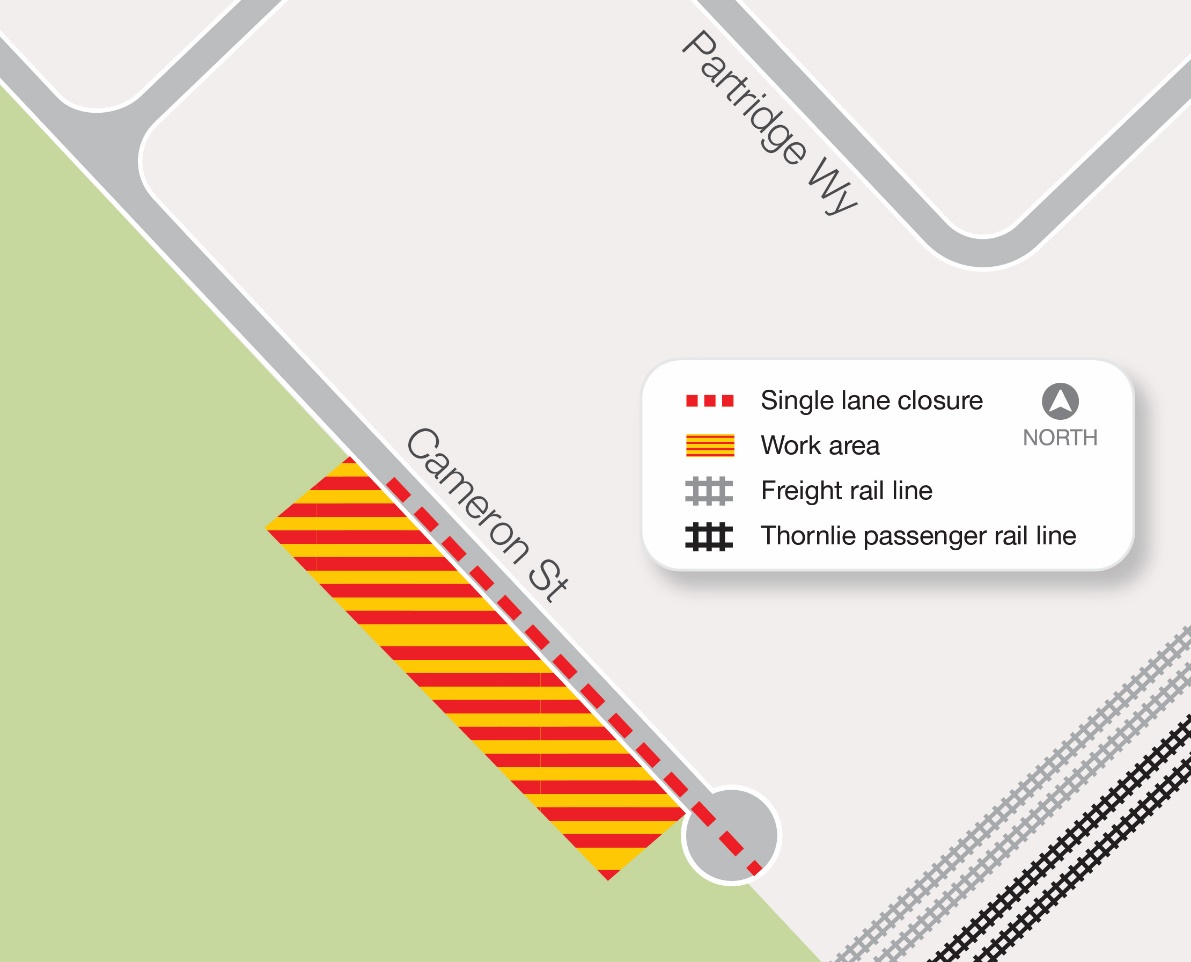 Sketch of the temporary partial road closure 